Zentrale Strafverwaltung des Landes Niedersachsen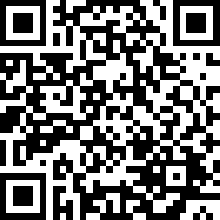 Postfach 241 • 30000 Hannover	Pers.-Nr.:	3810-288936266-64		butzemann64	Datum:	01.01.22HerrnBjörn Seegebarthbutzemann64Korfesstr. 3138104 BraunschweigStatusbescheid Nr: 22-01Ihr Strafpunktestand zu Samstag, 1. Januar 2022: 	217 PDurchschnittsnote: 3-Sehr geehrter Herr Seegebarth,wir freuen uns, Ihnen mitteilen zu dürfen, dass Sie sich durch befriedigende Leistungen im Jahr 2021 für eine Fortführung des VsB Programmes qualifiziert haben.Dennoch mussten wir feststellen, dass Sie im vergangenen Jahr einen maximalen Strafpunktestand von 498 erreicht hatten, daher erteilen wir Ihnen die 1. Verwarnung (Anlage).Ihre Bewährungsauflage läuft jetzt noch 4 Jahre. Bitte befolgen Sie weiterhin unsere Anweisungen exakt, um Ihre Versteigerung bei der Sklavenauktion, bzw. die Verbringung in das privat geführte Arbeitslager Großenhain/ Sachsen bei Nichtverkauf zu vermeiden. Standardanweisungen #BDSMOfficeBetreten:	Morgens und Abends am Ort, der durch die Anzahl der Strafpunkte festgelegt ist, nackt ausziehen, Bekleidung in die orange Kiste. Nachweis durch Knien vor den Überwachungskameras, Vorder- und RückseiteBekleidung:	Achselhemd, weiss, mit Absolutely.Exposed Logo, PVC-Slip, Jeans-Legging, Hals- Fuß und Handfesseln, Lederbei Kundenbesuch und Auswärts normalInfo:	https://bjoernseegebarth.absolutely.exposed/exposed/special_map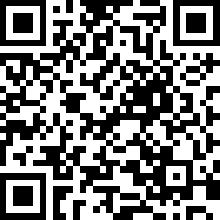 Alle weiteren Regelungen und Befehle bleiben in Kraft.Allgemeine Hinweise: • Antritt zu weiteren Sühne-Terminen wird Ihnen per eMail befohlen, wobei ein Vorlauf von 24 Stunden eingehalten wird. •Bringen Sie in jedem Fall Ihr Trainingsbuch zu den Terminen mit. Ohne Buch gilt die Sitzung als „nicht erfolgreich“ und wird wiederholt. Ihr Verhalten beim Sühne-Termin wird vom Zuchtmeister im Buch eingetragen. • Kleidung und Sachen, die Sie zur Sitzung mitbringen müssen, werden Ihnen jeweils in der eMail mitgeteilt. Zuwiderhandlungen werden bestraft. • Den Aufsehern ist unbedingter Gehorsam zu leisten. Ohne Aufseher sind die Anweisung streng zu befolgen.• Bitte erscheinen Sie pünktlich. Unpünktlichkeit führt zur Erweiterung des Trainingsprogramms oder zur Eröffnung eines weiteren Verfahrens gegen Sie.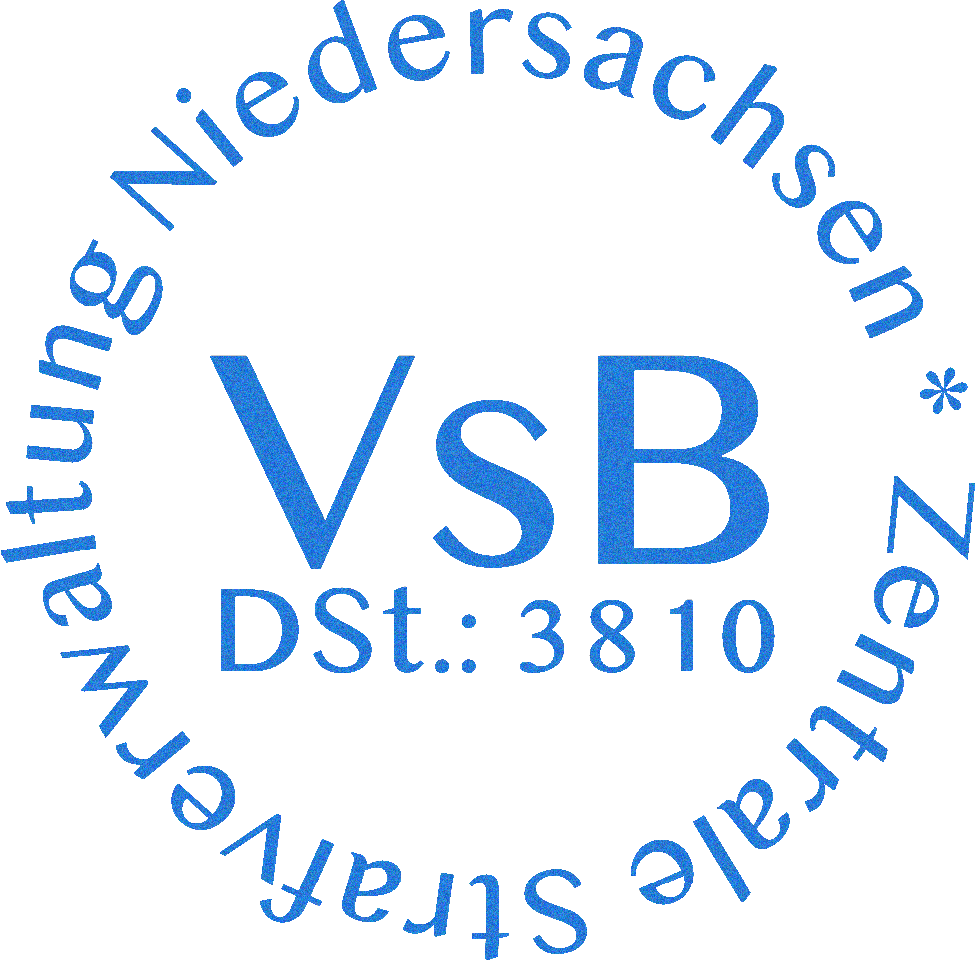 Dieses Dokument wurde elektronisch erstellt und ist ohne Unterschrift gültig.